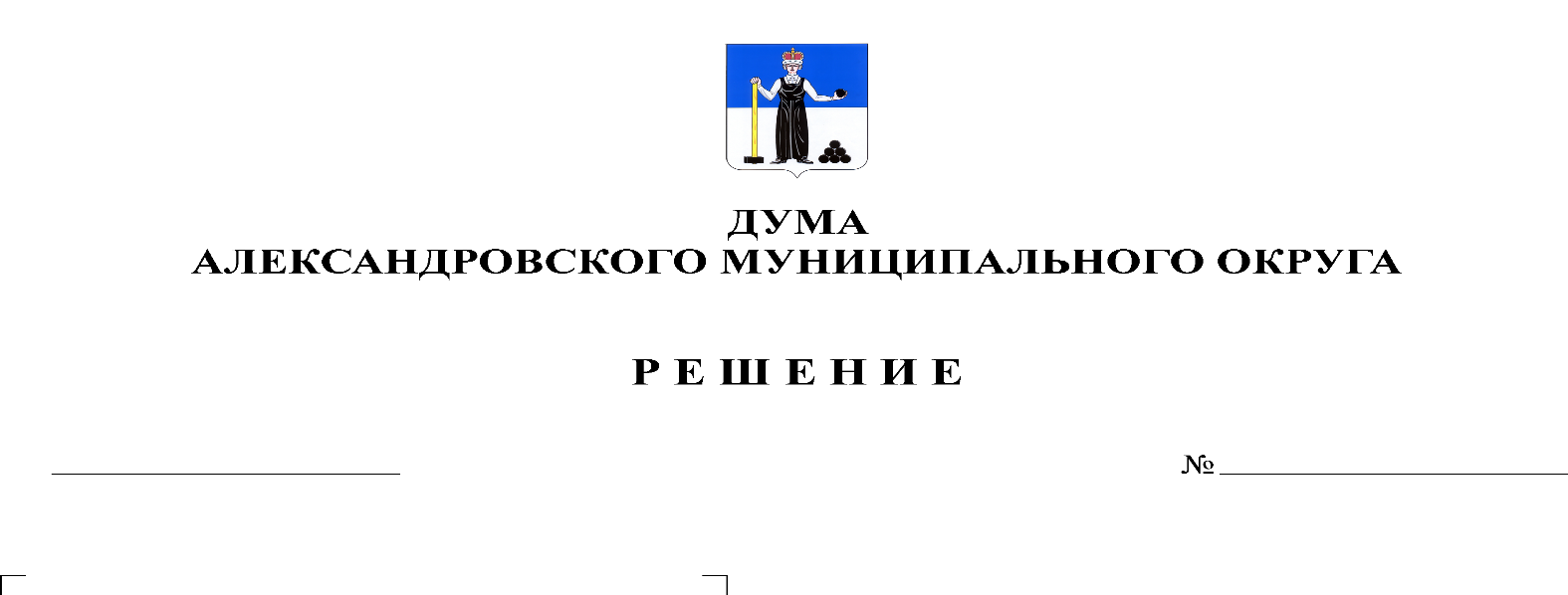 В соответствии с пунктом 3 статьи 43 Федерального закона от 06.10.2003 № 131-ФЗ «Об общих принципах организации местного самоуправления в Российской Федерации», части 3 статьи 29 Устава Александровского муниципального округа, Дума Александровского муниципального округарешает:1. Внести в решение Думы Александровского муниципального округа от 17.12.2019 № 45 «О принятии Положения о постоянных комитетах Думы Александровского муниципального округа Пермского края» следующие изменения:1.1. пункт 4 статьи 4 читать в новой редакции:«4. Численный состав комитета не может быть менее трех человек.»;1.2. пункт 2 статьи 10 дополнить абзацем следующего содержания: «В случае голосования, если равное количество голосов, то решающим будет голос председателя комитета, либо лица, на которое возложены его обязанности.».2. Опубликовать настоящее решение в газете «Боевой путь» и разместить на сайте «www.aleksraion.ru».3. Настоящее решение вступает в силу со дня его официального опубликования.Председатель ДумыАлександровского муниципального округа		   	        Л.Н. Белецкая